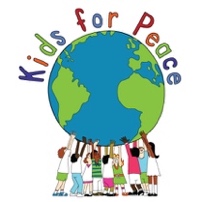 Submission of this form does not constitute participation in this program. Please complete the online signup and upload this Class Roster during the online signup process. Please note, this Class Roster will be shared with the teacher from your matched Peaceful Pen Pals' classroom. Thank you!Teacher’s Signature*:      								      		   Date:      /     /                                     *Kids for Peace will treat your typed name as an original written signature.Peaceful Pen Pals Class To Class ProjectClass RosterTeacher’s Full Name:                    Teacher’s School Email:      School Name:      School Address:        Mailing Address (if different	from school address):     				Grade:  Pre-K   K   1   2  3   4   5 6     7   8   9   10  11  12 Student’s First NameStudent’s GenderMatched WithStudent’s First NameStudent’s GenderMatched With1.          Female    Male    Other26.        Female    Male    Other2.          Female    Male    Other27.        Female    Male    Other3.          Female    Male    Other28.        Female    Male    Other4.          Female    Male    Other29.        Female    Male    Other5.          Female    Male    Other30.        Female    Male    Other6.          Female    Male    Other31.        Female    Male    Other7.          Female    Male    Other32.        Female    Male    Other8.          Female    Male    Other33.        Female    Male    Other9.          Female    Male    Other34.        Female    Male    Other10.        Female    Male    Other35.        Female    Male    Other11.        Female    Male    Other36.        Female    Male    Other12.        Female    Male    Other37.        Female    Male    Other13.        Female    Male    Other38.        Female    Male    Other14.        Female    Male    Other39.        Female    Male    Other15.        Female    Male    Other40.        Female    Male    Other16.        Female    Male    Other41.        Female    Male    Other17.        Female    Male    Other42.        Female    Male    Other18.        Female    Male    Other43.        Female    Male    Other19.        Female    Male    Other44.        Female    Male    Other20.        Female    Male    Other45.        Female    Male    Other21.        Female    Male    Other46.        Female    Male    Other22.        Female    Male    Other47.        Female    Male    Other23.        Female    Male    Other48.        Female    Male    Other24.        Female    Male    Other49.        Female    Male    Other25.        Female    Male    Other50.        Female    Male    Other